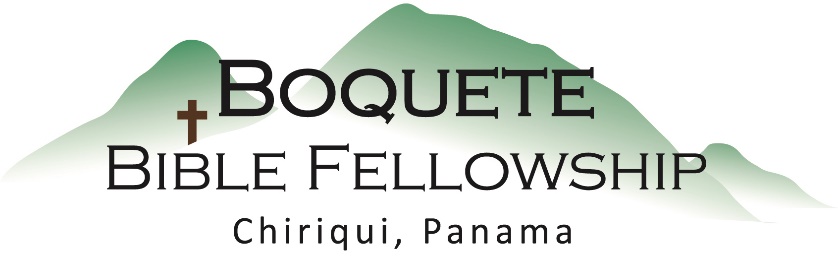 Adoración Dominical – 10 de marzo, 2024Bienvenida y anuncios Oración de limpieza: Salmo 51:1-2, 10Llamado a la adoración Salmo 145:8:10 Adoración a través del canto Adoración a través de las ofrendas Oración de IluminaciónSermón: Romanos 5:5-8 – Experimentando el Amor de Dios Respuesta                                                                   Bendición: 2 Corintios 13:11, 14Anuncios para esta semanaEstudio Bíblico de los Miércoles: Bob esta dirigiendo un estudio Bíblico a través del libro de los Hechos el miércoles a las 10:30am. ¡Todos están invitados!Estudio Bíblico de las Damas – Los jueves a las 10:30am. Acabamos de empezar un nuevo y muy relevante estudio. Vea a Karen para mas información. Buzón de Preguntas – Hay un nuevo pequeño buzón marrón en la mesa de  atrás donde puede remitir las preguntas que tenga sobre la fe, la Biblia, sobre algún sermón etc., y trataremos de abordarlas.Romanos 5:5-8 (NBLA) – Experimentando el Amor de DiosY la esperanza no desilusiona, porque el amor de Dios ha sido derramado en nuestros corazones por medio del Espíritu Santo que nos fue dado.6 Porque mientras aún éramos débiles[a], a su tiempo Cristo murió por los impíos. 7 Porque difícilmente habrá alguien que muera por un justo, aunque tal vez alguno se atreva a morir por el bueno. 8 Pero Dios demuestra su amor para con nosotros, en que siendo aún pecadores, Cristo murió por nosotros.Notas del SermónLa cuarta verdad que la gracia obra para crear personas que se regocijan en el sufrimiento4.) Esta esperanza no nos hace avergonzar.¿Cómo se puede poner en peligro nuestra esperanza? Dos amenazas a la esperanza Bíblica:    • Mi fe en Dios es ilegítima.    • El objeto de mi fe es ilegítimo (Dios no me ama realmente).Cinco verdades sobre esta experiencia del amor de Dios derramado en nuestros corazones por el Espíritu Santo:1.) Es obra del Espíritu Santo que se nos ha dado.2.) Es una experiencia sobrenatural.3.) Se basa en hechos históricos reales.4.) Es una experiencia mediatizada.5.) Varía de una época a otra y de una persona a otra, pero todos los cristianos la tienen.